TEST DE HERMANN FICHE 3-  http://fr.wikipedia.org/wiki/Mod%C3%A8le_Herrmann http://www.herrmann-europe.com/fr/ QUESTIONNAIRE  (pour l’élève)Parmi les quatre propositions de chaque thème abordé, cochez la phrase qui se rapproche le plus de ce que vous faites oupensez sur le sujet. En cas de choix difficile, cochez deux réponses maximum. En lycée, ne pas traiter la question n° 5.1. Vie quotidiennea) Je me réveille tôt le matin et je me lève immédiatement, je n’aime pas traîner au lit.b) Je n’arrive pas à me réveiller le matin, mais le soir je suis capable de veiller jusqu’à une heure tardive, sans problème.c) Je mets mon réveil à sonner tôt pour avoir le temps de me préparer, je ne supporte pas d’être pressé (e).d) J’aime m’endormir en écoutant le bruit de la maison, ou un peu de musique.2. Trajets et ponctualitéa) De temps en temps, je change de trajet pour aller au collège, j’arrive parfois en retard car j’ai mal estimé mon temps.b) Je suis très souvent en avance, j’arrive avant la sonnerie, je prends toujours le même chemin.c) J’aime faire le trajet avec un copain, le temps passe plus vite.d) Je connais exactement le temps nécessaire pour mon trajet, je suis ponctuel (le), j’arrive à la sonnerie.3. L’école, à quoi ça sert ?a) L’école est indispensable pour réussir et acquérir les connaissances essentielles à l’exercice d’un métier.b) L’école est nécessaire, on y apprend des méthodes, des règles qui seront utiles plus tard pour organiser sa vie.c) L’école nous apprend à vivre en société, à communiquer et à travailler en groupe. C’est utile pour s’adapter à la vie de travail car on n’est jamais seul(e) dans la vie.d) A l’école, on trouve des idées et des pistes pour rêver et imaginer. Cela donne envie d’en savoir plus, de lire, de chercher,de voyager.., mais pas tellement de travailler pour avoir un métier.4. La vie scolairea) A l’école, je déteste les règlements, il faut obéir aux sonneries, être à l’heure... Je traîne, je pense à autre chose et... je me fais ramasser.b) L’école, ce serait bien s’il n’y avait pas les profs parce qu’on y retrouve les copains, malheureusement, il faut se taire et travailler.c) J’aime l’école et je pense que c’est utile pour arriver dans la vie. Je regrette que les profs ne soient pas tous capables de nous faire progresser assez rapidement.d) L’école, c’est important, c’est pourquoi je n’aime pas que les profs s’absentent ou qu’ils soient incapables de faire taire ceux qui nous empêchent de travailler.5. Ecole primaire ou collège ?a) Je suis content(e) d’être au collège, je n’ai eu aucune difficulté d’adaptation et je suis fier d’y être parce que tous les gens me disent que c’est vraiment beaucoup plus dur que l’école primaire.b) Je suis content (e) d’être au collège et de changer de profs et de salles tout le temps, je me sens plus libre. Je suis pourtant si distrait (e) que je me perds et que j’oublie mes affaires partout.c) J’aimais mieux l’école primaire, la maîtresse (le maître) s’occupait mieux de moi. La classe était décorée avec des posters, des dessins, des fleurs, je m’y sentais mieux.d) J’ai du mal à m’adapter au collège, il faut toujours changer de salle, ranger ses affaires, sortir ses affaires, s’adapter aux méthodes de chaque prof... A l’école primaire tout était plus simple, j’avais mes habitudes.6. Relations avec les camaradesa) Je m’entends tellement bien avec mes ami (e)s que je les retrouve partout, il nous arrive de parler trop en classe et les profs nous séparent.b) Je suis plutôt réservé (e) avec mes camarades de classe, je m’entends surtout bien avec ceux qui peuvent me passer des devoirs ou m’aider. Je me méfie de certains.c) Mes copains sont souvent originaux et farfelus ; on rit ensemble, je les amuse avec mes idées curieuses et mon côté astucieux.d) Je suis assez solitaire ; j’aime discuter mais je passe plus de temps à travailler qu’à m’amuser ou bavarder.7. Relation avec les professeursa) Je travaille toujours mieux avec les profs que je trouve sympas.b) Je préfère les profs qui savent tenir leurs classes, même s ‘ils m’intimident et me font peur.c) J’aime toujours mieux les profs fantaisistes et inventifs.d) J’apprécie les profs qui connaissent bien leur matière et font des cours très fouillés.8. Importance du programmea) J’aime les profs qui donnent par écrit le plan détaillé de l’année. Avec eux, on sait où l’on va.b) J’aime les profs qui terminent le programme. Il est important de le terminer pour être en bonnes conditions pour commencer l’année suivante.c) Je n’aime pas les profs qui refusent une discussion intéressante pour terminer le cours. Je trouve qu’il faut savoir mettre une ambiance décontractée dans la classe.d) J’aime bien les profs qui font comme s’il n’y avait pas de programme, ils nous parlent de sujets passionnants et s’y arrêtent longuement.9. Méthodes d’apprentissagea) Je fais mes devoirs et j’apprends mes leçons de manière décontractée j’aime être allongé (e).., je peux travailler efficacement en laissant marcher la télé, la radio, ou avec mon baladeur.b) Pour bien travailler, j’ai besoin d’une présence auprès de moi mère, père, copain, copine... Je leur demande souvent des renseignements ou de l’aide.c) Je travaille toujours au même endroit et à la même heure je fais point par point ce que l’on m’a conseillé. J’aime bien avoir quelque chose à faire à la maison.d) Je travaille seul (e) et assez vite, je sais exactement comment faire le travail donné je me concentre et ne me laisse pas distraire avant d’avoir fini.10. Travail en groupea) J’aime le travail en groupe, on s’amuse, on discute, on échange; il en sort toujours quelque chose.b) Le travail en groupe est efficace s’il est bien prévu, il faut que les consignes soient bien claires et que le prof impose sa discipline.c) Je n’aime pas le travail en groupe, il faut suivre les consignes et les avis des camarades, je n’arrive pas à placer mes idées originales, je dois suivre la loi du groupe.d) Le travail en groupe est rarement efficace, il y a toujours des camarades qui en profitent pour ne rien faire et parler d’autre chose... On ne peut pas travailler sérieusement.11. Attitude au cours d’un contrôlea) Pour tout contrôle, j’apprends sérieusement mon cours. J’analyse d’abord l’énoncé, je fais un plan logique et clair.b) Quand je sais qu’il y a un contrôle, je prépare bien mon matériel, trousse, copies, Tipp-Ex, etc. Je m’applique particulièrement à bien présenter ma copie, je sais que les profs y attachent beaucoup d’importance.c) J’ai parfois de mauvaises notes aux contrôles parce que je lis trop vite l’énoncé, que je fais des hors-sujets ou encore que je n’applique pas la méthode demandée. Je suis distrait (e) et indépendant(e).d) Je n’aime pas me trouver seul (e) devant ma feuille. J’ai du mal à me concentrer, je fais tout pour attirer le prof, je lui pose des questions, je regarde mes copains et je leur demande des tuyaux.12. Les contraintes du temps limitéa) Le travail en temps limité me stimule, je n’ai aucune difficulté à m’organiser et à calculer le temps nécessaire pour répondre à toutes les questions.b) J’ai souvent fini avant les autres, je dis l’essentiel, je n’aime pas délayer... Je n’arrive pas à comprendre comment font les autres pour en écrire tant !c) J’ai tendance à donner trop de détails et à vouloir tout mettre, je ne supporte pas la moindre rature et, du coup... je me laisse surprendre par le temps.d) Je perds beaucoup de temps à regarder autour de moi, à sourire ou à faire des signes à tous ceux qui me regardent. Je réponds aux questions dans le désordre, en commençant par celles que j’aime, je laisse des blancs pour y revenir après et je ne finis pas à temps.13. Interrogation orale en mathsa) J’ai peur d’aller au tableau, je n’arrive pas à écrire droit et j’ai du mal à rassembler mes idées quand tout le monde me regarde.b) Je suis à l’aise au tableau, mais je n’apprécie pas les profs qui notent sur interrogation orale, car les plus forts soufflent aux plus faibles et cela fausse tout.c) Quand je vais au tableau, je me débrouille pour faire rire les autres et provoquer l’indulgence du prof. Cela ne marche pas toujours et je n’arrive pas à cacher longtemps mes difficultés.d) J’aime être interrogé (e) quand je peux choisir le moment en levant la main ; il m’arrive de trouver facilement la réponse à des problèmes compliqués mais de ne pas voir la solution des problèmes les plus simples.14. Sensibilité à la notation et aux appréciationsa) J’attache beaucoup d’importance aux notes, je demande le barème avant de commencer mes contrôles. Je relève toutes mes notes et je fais des courbes par matières pour vérifier ma progression au cours de l’année.b) Je ne relève pas mes notes, je connais à peu près mon niveau et, au moment du conseil de classe, je vais demander mes notes aux profs pour faire ma moyenne.c) Je garde toutes mes copies notées, je recompte les points avec soin car j’ai remarqué que certains profs oublient des demi ou des quart de points.d) Quand j’ai fait un contrôle, je cherche à savoir ma note dès que possible, si je rencontre le prof, je lui demande si c’était bon et combien j’ai eu ; je n’hésite pas à lui demander de me mettre un peu plus.15. Matières préféréesa) Je suis plutôt un (e) “littéraire”, j’aime les cours de français ou de langues.b) J’aime les cours de maths, de physique ou d’informatique.c) Je n’ai pas vraiment de matières préférées, j’aime tout ce qui permet d’imaginer et de créer. Je pense souvent à autre chose et je m’intéresse au cours dès que c’est nouveau et inhabituel.d) L’histoire est une de mes matières préférées, j’aime aussi la biologie.16. Musiquea) J’ai de l’oreille et le sens du rythme, je retiens très facilement les airs à la mode et les paroles des chansons. Certains airs me font rêver, certains autres me font revoir avec précision des souvenirs anciens.b) Quand j’écoute de la musique, je suis intéressé (e) par le côté technique. J’aime repérer les instruments et les effets spéciaux utilisés.c) Je suis très attaché (e) à des airs que j’aime depuis longtemps, je suis capable de me les repasser plusieurs fois par jour et d’y revenir régulièrement quand cela ne va pas.d) Sans musique, j’ai l’impression d’être seul (e), je ne peux pas m en passer, quand je ne peux pas mettre mon baladeur, je chantonne dans ma tête, même en classe.17. Lecturea) Je lis avec beaucoup d’attention, je ne laisse rien passer, je lis même les introductions et les notes. Je n’aime pas abandonner un livre, quand je l’ai commencé, je le finis, même s’il m’ennuie.b) Je ne lis jamais ou presque jamais, sauf les livres conseillés ou imposés par mes profs.c) J’aime bien que l’on me conseille des livres, je les choisis de préférence aux autres. Je lis beaucoup de romans, j’aime les histoires émouvantes.d) Je lis beaucoup de récits d’aventure ou de fiction; plus les histoires sont extraordinaires, plus elles me plaisent, cela me fait rêver.18. E.P.S.a) J’aime les sports qui demandent de la concentration et du calcul, j’aime gagner et j’en veux à mes partenaires lorsqu’ils ont été distraits.b) J’aime les sports collectifs mais surtout pour m’éclater avec les copains, je ne respecte pas toujours les règles.c) J’aime bien le jogging ou encore le tennis et le ping-pong.d) Je n’aime pas qu’on m’impose quelque chose. Je ne fais pas de sport, si j’en fais je choisis librement et je change souvent.19. Loisirsa) Je suis passionné (e) par tout ce qui est compétition, j’aime gagner. Je suis bon (ne) au Trivial Pursuit, et j’aime faire des maquettes.b) J’aime beaucoup jouer aux cartes, et je n’aime pas rater les transmissions de matchs, tournois ou autres rencontres sportives à la TV.c) Dès que je le peux, je prends un bon livre, j’aime aussi me retrouver avec des amis pour parler et échanger sans fin.d) J’aime bien les puzzles, le dessin ou encore jouer de la musique, j’aimerais faire du théâtre.20. Télévisiona) Dès que j’arrive à la maison, j’allume (ou j’aimerais allumer) la télé ; je la regarde tout en faisant mon travail pour le lendemain. En fait, je pourrais m’en passer complètement.b) Je ne regarde la télé qu’après avoir fini tout mon travail. Je rate parfois le début d’une de mes émissions préférées.c) J’ai un emploi du temps très précis à la maison. Il y a des heures où je peux regarder mes émissions et des heures où je ne peux pas, je trouve cela normal et j’en ai pris l’habitude.d) Je n’aime pas regarder la télé tout(e) seul(e), je préfère être avec ma famille ou mes copains pour discuter en même temps du film.21. Langues étrangèresa) Je suis assez doué (e) pour les langues, j’aime parler et échanger. Il m’arrive d’empêcher les autres de s’exprimer. À l’écrit, je suis moins bon (ne).b) Je connais bien les règles de grammaire et je suis bon(ne) à l’écrit, j’ai moins de facilité à l’oral.c) J’apprends par coeur mon vocabulaire, j’ai pourtant des résultats moyens, j’ai du mal à construire des phrases et je n’ai pas un bon accent.d) Je retiens facilement les expressions typiques, et j’ai un bon accent. Quand je ne trouve pas le mot exact, je me débrouille et cela passe.22. Informatiquea) L’informatique à l’école m’ennuie. Je n’aime que les logiciels qui permettent d’inventer ou de dessiner.b) Je n’aime pas l’informatique à l’école, j’aimerais faire des jeux, et nous devons utiliser un logiciel précis, heureusement on travaille souvent à plusieurs.c) J’aime l’informatique, j’ai appris à programmer et j’aimerais aller plus loin.d) J’aime l’informatique, je suis maniaque et minutieux (se), je retiens bien, j’aimerais y passer des heures.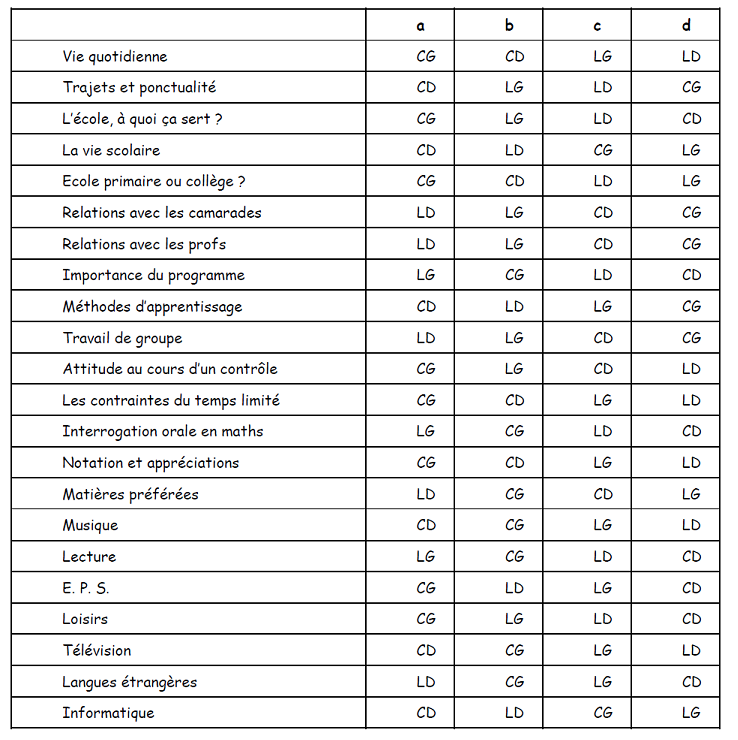 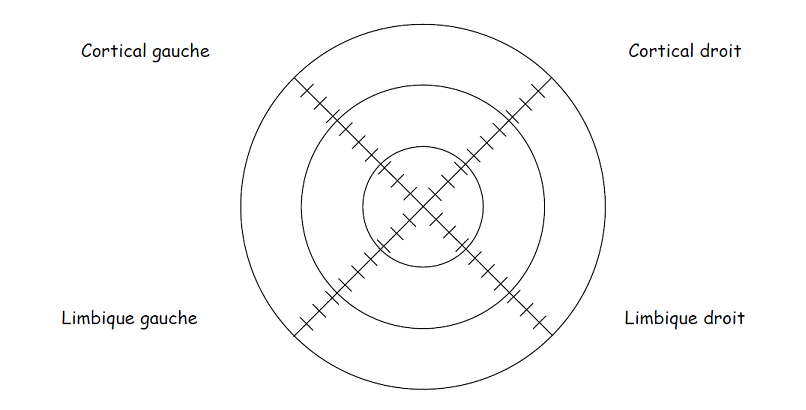 